CharityOur Catholic faith teaches us to, “Love thy neighbor as thyself.”  Knights recognize that our faith in God compels us to action.  The Knights of Columbus have donated more than $1.55 billion in the last 10 years to charitable causes and contribute over 71.5 million service hours annually.UnityWorking together, we can do more than all of us, individually.  Knights know that, so we support one another. As a Knight, you can count on the support and encouragement of your Brother Knights as you work to make life better in your parish and community.FraternityFr. Michael J. McGivney founded the Knights, in large part, to provide assistance to families left behind when the father died, often prematurely.  The Order’s top-rated insurance program continues to do this today.  In addition, you can count on your Brother Knights to help our families in times of sickness, disability, or distress.  PatriotismChurchSupporting the Catholic Church has been a hallmark of the Knights of Columbus since its foundation in 1882.  From funding the restoration of the façade of St. Peter’s Basilica in Rome to participating in local parishes, the Knights serve the Church in countless ways.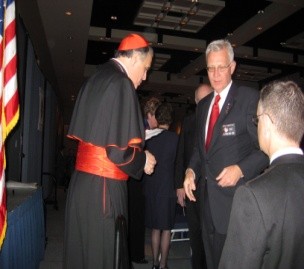 CouncilOur councils are very busy with charitable events happening all year long.  We work hard, but have fun, too, because we are spending time with like-minded men. We make time for some social events too, such as golf, picnics, and dinners.  Officers guide our council and make sure everyone is informed.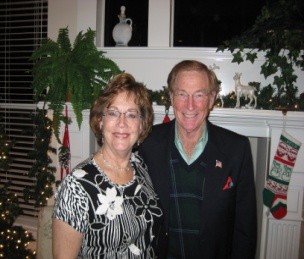 CommunityCommunity is the world immediately around us - the place we call home.  We have a role in shaping the community around us and it offers limitless opportunity for action that can be seen, felt and appreciated for its true worth.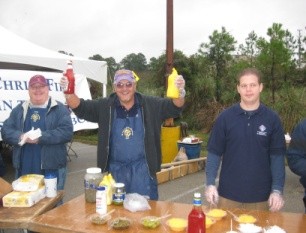 Pro-LifeEvery life is sacred, from conception to natural death.  As Knights, we are called to defend the dignity of human life at every stage and to build a ‘culture of life’ and a civilization of love.  Knights and our families assist pregnant women in need, tend to the handicapped and care for the elderly.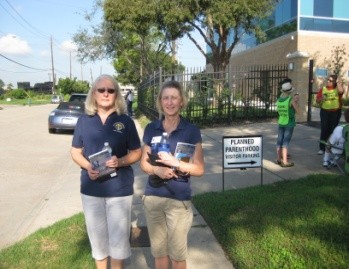 FamilyThe family stands at the core of the Knights of Columbus’ beliefs and ideals as a Catholic organization. The Knights celebrate and emphasize the importance of the family through our top-rated insurance program, family friendly events, striving to lead our families into more holy lives, and creating loving and faithful homes.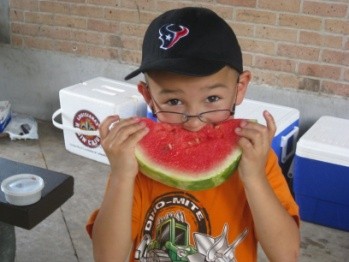 YouthToday’s youth are the leaders of tomorrow.  They are looking for challenges, responsibility, faith, and trust.  For young men 18 and under, the Squire Program builds civic and religious leaders.  We help them grow in their faith to better meet the challenges ahead.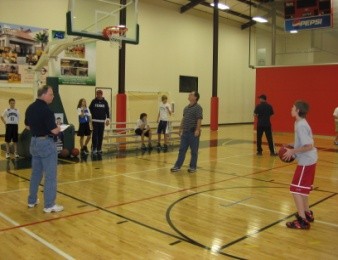 Knights of ColumbusThe Knights of Columbus stand for a world of wonderful things. Our membership is over 1.85 million Catholic men, in more than 14,000 councils. The Knights of Columbus is the largest Catholic men’s fraternal organization in the world.  Dedicated to the principles of Charity, Unity, Fraternity and Patriotism, the Knights of Columbus make a difference in the faith and families around the world, within The Woodlands, and right here at St. Anthony’s of Padua Catholic Church.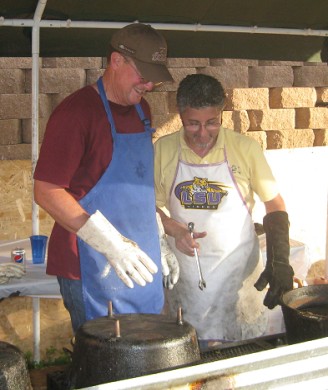      Council # 12327 at St. Anthony’s serves the Church and the community in many ways and we have a great time doing it. Our programs, within Church, Community, Council, Pro-Life, Family and Youth, build strong bonds among participating Knights.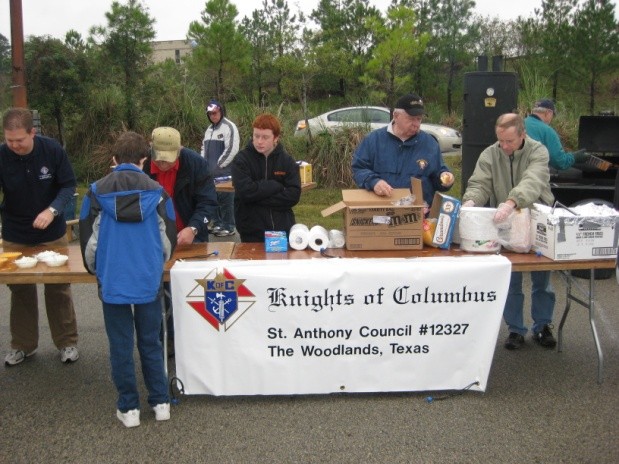      If you would like to support your church and community, grow in faith, believe in the Sanctity of Life and Christian family values, and want to associate with others who share these same goals, then consider joining the Knights of Columbus at St. Anthony of Padua.COUNCIL # 12327OFFICERS & DIRECTORSChaplain                                      Deacon Bob Keller Grand Knight                                        Barry SinclairDeputy Grand Knight                          Larry PelleritoChancellor                                            Carlos LandaFinancial Secretary                              Jerome Carr Treasurer                                              Alan SpencerRecorder                                      Richard McQuaideWarden                                         Ben Van StaverenAdvocate                                           Steve LastapesLecturer                                                Larry PelleritoInside Guard                                        Robert VadasOutside Guard                                    Chris Dragone1-Year Trustee                             William Lessmann2-Year Trustee                                         Gary Boye3-Year Trustee                                       Jeff GillispieMembership Director                     Tony ManiscalcoColumbian Squires Counselor                 Chris NelliProgram Director                                 Larry Pellerito          Church Director                         Camilo Reyes          Community Director                         JP Garcia          Council Director                          Chuck Meyer          Pro-Life Director                      Adam Martinez          Family Director                         Zach Scardino          Youth Director                                   Mike DayFor General InformationBarry Sinclair   (281) 451-8899barry.sinclair@sbcglobal.netInterested in Joining or Learning More?Tony Maniscalco   (623) 606-2585sonnyboywh@yahoo.comInterested in Columbian Squires?Chris Nelli   (281) 419-9840christopher_nelli@huntsman.comVisit us at www.kofc12327.org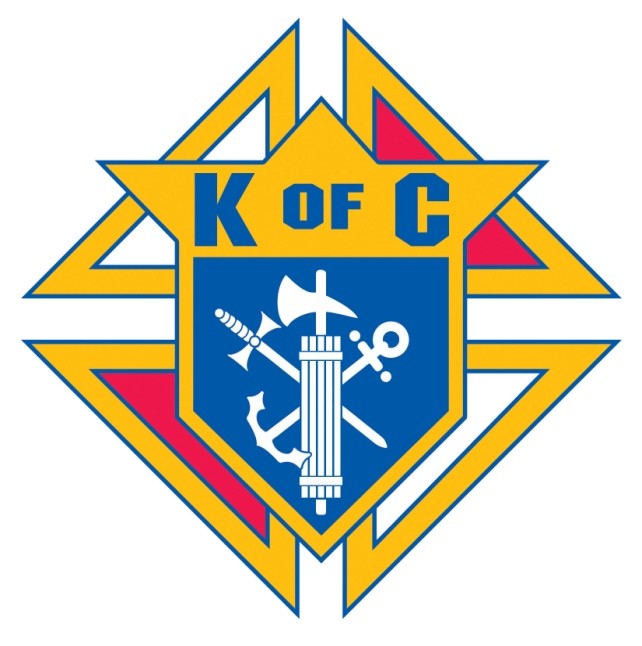 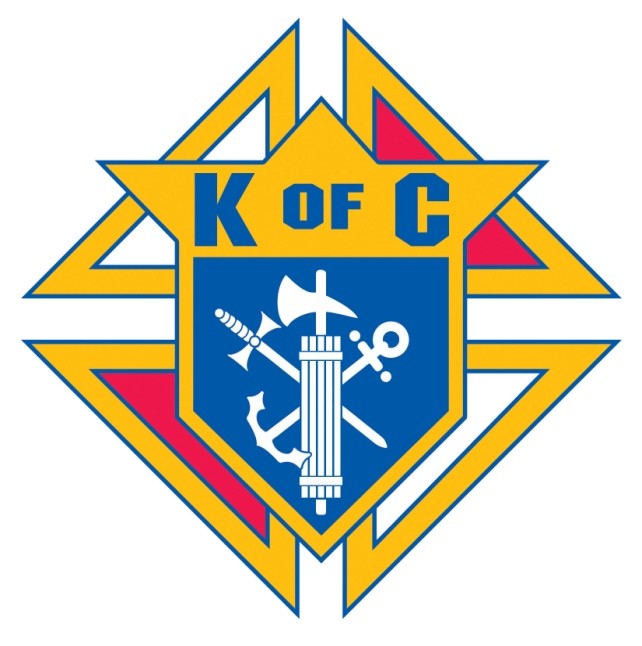 The importance of supporting God, country, and our veterans is not lost on the Knights.  Tasked with being strong patriots and exemplary citizens, Knights all over the world turn out for parades and special occasions in full regalia. 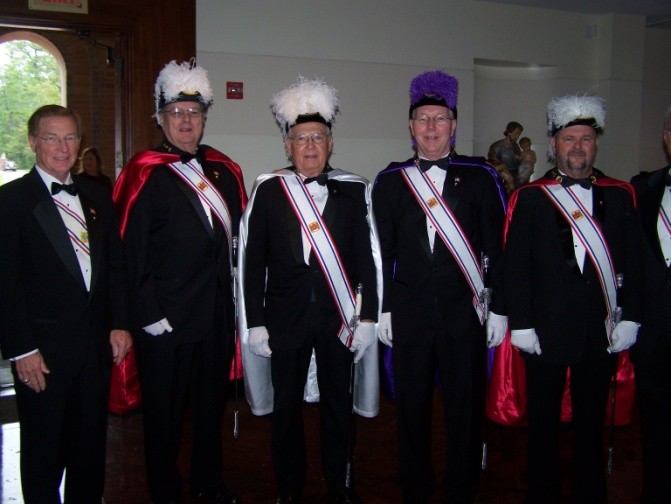 